KC Clay Guild Teabowl National 2019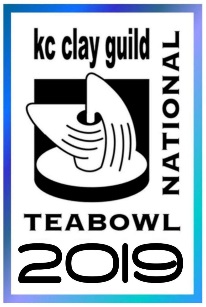 10th anniversaryDeadline: Friday, July 19, 2019Name-_______________________________________________________________________________Address-_____________________________________________________________________________City, State and zip-___________________________________________________________________Phone Numbers-_____________________________________________________________________Email-_______________________________________________________________________________Website-_____________________________________________________________________________Entry 1Title-___________________________________ Price-$_______________________________________Clay Type-_____________________________ Other Materials-______________________________Firing-____________________________________ Dimensions-________________________________Entry 2Title-___________________________________ Price-$______________________________________Clay Type-_____________________________ Other Materials-______________________________Firing-____________________________________ Dimensions-________________________________Entry 3Title-___________________________________ Price-$_______________________________________Clay Type-_____________________________ Other Materials-______________________________Firing-____________________________________ Dimensions-________________________________signature- X ___________________________________ date-___________________________________ I would like information for selling my work in the Centered Earth Gallery @ kc clay guild.       OR contact Susan Speck (TBN chair) at Gallery@kcclayguild.org	